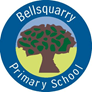 Primary  6 Homework Grid for week beginning 07.06.21Maths/NumeracyAll groups – I have set a Sumdog challenge for youLiteracySpellingPearl – ous eg , famousRuby –  -tion- eg, optionEmerald –c eg, cymbalsDiamond – -ir eg, firInterdisciplinaryContinue taking photos of you recycling, switching off plug sockets and doing something else instead of screen time.  Remember to post photos in our BP Teams channel.  We will be working on showing our evidence this week.ReadingRead chapter 4 of ‘The Boy at the Back of the Room’ We will discuss it next Monday.What’s On This WeekP.E. Days : Monday                 ThursdayOutdoor Learning: TuesdayHomework will be issued on a Monday and will be due for completion by the following Monday. Your tasks should take approximately 20/30 minutes per night. Your work should be uploaded to Teams/Learning Journals or emailed to the school office  wlbellsquarry-ps@westlothian.org.uk if these options aren’t available.If you have any problems with your homework, please speak to your teacher.  